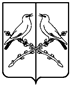 СОВЕТ НАРОДНЫХ ДЕПУТАТОВВОЗНЕСЕНСКОГО СЕЛЬСКОГО ПОСЕЛЕНИЯТАЛОВСКОГО МУНИЦИПАЛЬНОГО РАЙОНАВОРОНЕЖСКОЙ ОБЛАСТИР Е Ш Е Н И Еот 16 мая 2022 года № 165п. ВознесенскийОб обращении в Избирательную Комиссию Воронежской области о возложении полномочий Избирательной Комиссии Вознесенского сельского поселения Таловского муниципального районаВоронежской области на Территориальную избирательную комиссию Таловского районаВ соответствии с пунктом 4 статьи 24 Федерального Закона от 12 июня 2002 года № 67- ФЗ « Об основных гарантиях избирательных прав и права на участие в референдуме граждан Российской Федерации», частью 5 статьи 25 Закона Воронежской области от 27 июня 2007 года №87-ОЗ « Избирательный кодекс Воронежской области», Совет народных депутатов Вознесенского сельского поселения Таловского муниципального района Воронежской области решил:1. Обратиться в Избирательную комиссию Воронежской области о возложении полномочий Избирательной комиссии Вознесенского сельского поселения Таловского муниципального района Воронежской области на территориальную избирательную комиссию Таловского района, действующую в границах муниципального образования.2. Направить настоящее решение в Избирательную Комиссию Воронежской области.3. Разместить настоящее решение на официальном сайте Вознесенского сельского поселения.4. Контроль за исполнением данного решения оставляю за собой.Глава Вознесенского сельского поселенияА.Ф. Борисов